2020 NIRSA Regional Basketball 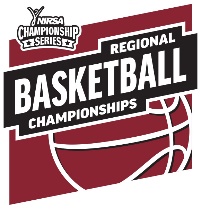 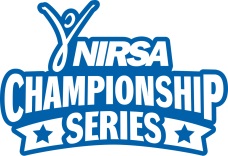 University of Massachusetts - Amherst March 13-15, 2020Tournament Registration FormInstitution: 							Division (circle one):    Men’s    Women’s    Co-Rec    UnifiedTeam Name: 							Email Address: 						Team Rep: 						 	Phone: 							Address:							    	City: 				 State: _____ Zip: 	NIRSA recognizes and celebrates the transgender student population among its tournament players and encourages students to participate in intramural sports and sport club divisions based on their expressed gender identity.All participants must comply with the NIRSA Championship Series eligibility guidelines. Players with questions about their eligibility or who have need for additional support are encouraged to contact the NIRSA Director of National Sport Programs Valerie McCutchan.Incomplete forms or entries submitted without an entry form, entry fee, or Campus Recreation representative signature will NOT be accepted.  An original player certification form with your institutions Registrar’s seal must be received by the entry deadline of Monday, March 9th Please list players in ascending order by jersey number; Roster limit – 15 for Men’s and Women’s teamsCoaches: 													Entry Fee*: $300 if received by February 26th 2020. 	$350 if received after February 26th, 2020.	Payment Options:	1) Check (Payable to UMass Students of Recreation) or 2) Pay online using a credit card. The link will be e-mailed once the Registration form is received Entry Deadline:	Tuesday, March 3	Received by:		Entry Status Notification: Send Completed Forms to: ndamato@umass.eduPlayerJersey #Participant NameFormer Collegiate Varsity Player # of years on a NIRSA roster# of years on a varsity roster/squad list:Email Address1YES / NO2YES / NO3YES / NO4YES / NO5YES / NO6YES / NO7YES / NO8YES / NO9YES / NO10YES / NO11YES / NO12YES / NO13YES / NO14YES / NO15YES / NO